Рабочая программа по музыке, 5 класс.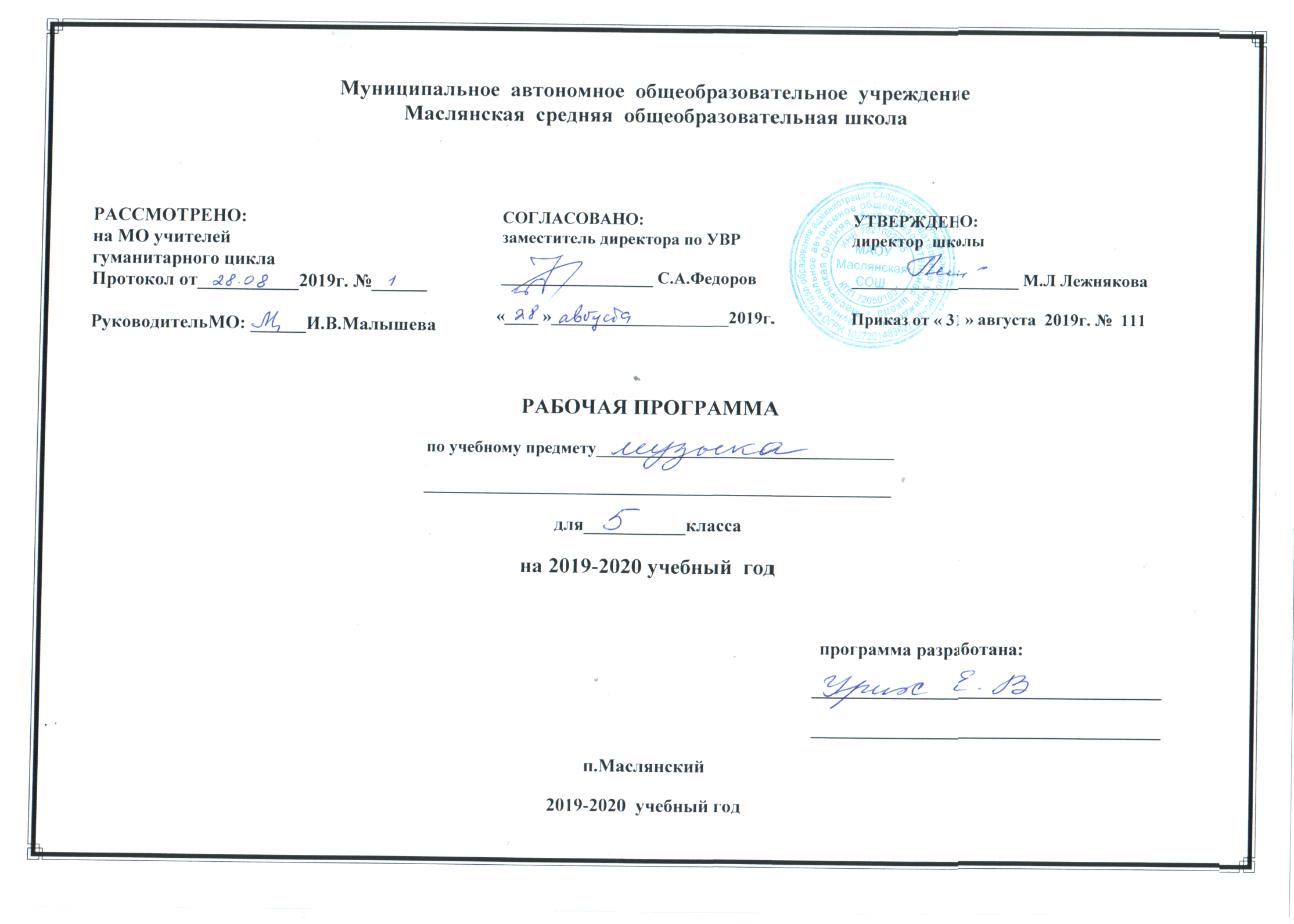 I. Планируемые результаты освоения учебного предмета.      Личностные результаты:● формирование основ российской гражданской идентичности, чувства гордости за свою Родину, российский народ и историю России, осознание своей этнической и национальной принадлежности в процессе освоения вершинных образцов отечественной музыкальной культуры, понимания ее значимости в мировом музыкальном процессе;● становление гуманистических и демократических ценностных ориентаций, формирование уважительного отношения к иному мнению, истории и культуре разных народов на основе знакомства с их музыкальными традициями, выявления в них общих закономерностей исторического развития, процессов взаимовлияния, общности нравственных, ценностных, эстетических установок;● формирование целостного, социально ориентированного взгляда на мир в процессе познания произведений разных жанров, форм и стилей, разнообразных типов музыкальных образов и их взаимодействия;● овладение начальными навыками адаптации в динамично изменяющемся и развивающемся мире путем ориентации в многообразии музыкальной действительности и участия в музыкальной жизни класса, школы, города и др.;● развитие мотивов учебной деятельности и формирование личностного смысла учения посредством раскрытия связей и отношений между музыкой и жизнью, освоения способов отражения жизни в музыке и различных форм воздействия музыки на человека;● формирование представлений о нравственных нормах, развитие доброжелательности и эмоциональной отзывчивости, сопереживания чувствам других людей на основе восприятия произведений мировой музыкальной классики, их коллективного обсуждения и интерпретации в разных видах музыкальной исполнительской деятельности;● формирование эстетических потребностей, ценностей и чувств на основе развития музыкально-эстетического сознания, проявляющего себя в эмоционально-ценностном отношении к искусству, понимании его функций в жизни человека и общества;● развитие навыков сотрудничества со взрослыми и сверстниками в разных социальных ситуациях в процессе освоения разных типов индивидуальной, групповой и коллективной музыкальной деятельности, при выполнении проектных заданий и проектных работ;● формирование установки на безопасный, здоровый образ жизни через развитие представления о гармонии в человеке физического и духовного начал, воспитание бережного отношения к материальным и духовным ценностям музыкальной культуры;● формирование мотивации к музыкальному творчеству, целеустремленности и настойчивости в достижении цели в процессе создания ситуации успешности музыкально-творческой деятельности учащихся.           Познавательные.  Учащиеся научатся:логическим действиям сравнения, анализа, синтеза, обобщения, классификации по родовидовым признакам, установления аналогий и причинно-следственных связей, построения рассуждений, отнесения к известным понятиям, выдвижения предположений и подтверждающих их доказательств; применять методы наблюдения, экспериментирования, моделирования, систематизации учебного материала, выявления известного и неизвестного при решении различных учебных задач; обсуждать проблемные вопросы, рефлексировать в ходе творческого сотрудничества, сравнивать результаты своей деятельности с результатами других учащихся; понимать причины успеха/неуспеха учебной деятельности;понимать различие отражения жизни в научных и художественных текстах; адекватно воспринимать художественные произведения, осознавать многозначность содержания их образов, существование различных интерпретаций одного произведения; выполнять творческие задачи, не имеющие однозначного решения;осуществлять поиск оснований целостности художественного явления (музыкального произведения), синтеза как составления целого из частей;использовать разные типы моделей при изучении художественного явления (графическая, пластическая, вербальная, знаково-символическая), моделировать различные отношения между объектами, преобразовывать модели в соответствии с содержанием учебного материала и поставленной учебной целью;пользоваться различными способами поиска (в справочных источниках и открытом учебном информационном пространстве сети Интернет), сбора, обработки, анализа, организации, передачи и интерпретации информации в соответствии с коммуникативными и познавательными задачами и технологиями учебного предмета. Регулятивные.  Учащиеся научатся:принимать и сохранять учебные цели и задачи, в соответствии с ними планировать, контролировать и оценивать собственные учебные действия;договариваться о распределении функций и ролей в совместной деятельности; осуществлять взаимный контроль, адекватно оценивать собственное поведение и поведение окружающих;выделять и удерживать предмет обсуждения и критерии его оценки, а также пользоваться на практике этими критериями.прогнозировать содержание произведения по его названию и жанру, предвосхищать композиторские решения по созданию музыкальных образов, их развитию и взаимодействию в музыкальном произведении;мобилизации сил и волевой саморегуляции в ходе приобретения опыта коллективного публичного выступления и при подготовке к нему.Учащиеся получат возможность научиться:ставить учебные цели, формулировать исходя из целей учебные задачи, осуществлять поиск наиболее эффективных способов достижения результата в процессе участия в индивидуальных, групповых проектных работах;действовать конструктивно, в том числе в ситуациях неуспеха за счет умения осуществлять поиск наиболее эффективных способов реализации целей с учетом имеющихся условий.Коммуникативные. Учащиеся научатся:понимать сходство и различие разговорной и музыкальной речи;слушать собеседника и вести диалог; участвовать в коллективном обсуждении, принимать различные точки зрения на одну и ту же проблему; излагать свое мнение и аргументировать свою точку зрения; понимать композиционные особенности устной (разговорной, музыкальной) речи и учитывать их при построении собственных высказываний в разных жизненных ситуациях;использовать речевые средства и средства информационных и коммуникационных технологий для решения коммуникативных и познавательных задач; опосредованно вступать в диалог с автором художественного произведения посредством выявления авторских смыслов и оценок, прогнозирования хода развития событий, сличения полученного результата с оригиналом с целью внесения дополнений и корректив в ход решения учебно-художественной задачи;приобрести опыт общения с публикой в условиях концертного предъявления результата творческой музыкально-исполнительской деятельности.        Контроль осуществляется в следующих видах:входной,текущий,тематический,итоговый.       Формы контроля:При организации учебно-воспитательного процесса для реализации программы «Музыка» 5 класс предпочтительными формами организации учебного предмета считаю: индивидуальные, групповые, фронтальные, коллективные, наблюдение, самостоятельная работа, тест.       Виды организации учебной деятельности:конкурсвикторинасамостоятельная работа            -   творческая работа.Требования к результатам обучения учащихся 5 класса.В результате изучения музыки в соответствии с Федеральным государственным стандартом и с учётом Примерной программы учащиеся к концу 5 класса должны знать:специфику музыки как вида искусства;значение музыки в художественной культуре и ее роль в синтетических видах творчества;основные жанры народной и профессиональной музыки;основные формы музыки;характерные черты и образцы творчества крупнейших русских и зарубежных композиторов;виды оркестров, названия наиболее известных инструментов;имена выдающихся композиторов и исполнителей;уметь:эмоционально - образно воспринимать и характеризовать музыкальные произведения;узнавать на слух изученные произведения русской и зарубежной классики;выразительно исполнять соло (с сопровождением и без сопровождения);выявлять общее и особенное при сравнении музыкальных произведений на основе полученных знаний об интонационной природе музыки;распознавать на слух и воспроизводить знакомые мелодии изученных произведений инструментальных и вокальных жанров;различать звучание отдельных музыкальных инструментов, виды хора и оркестра.II. Содержание учебного предмета «Музыка» в 5 классе.Музыка и литература (18 часов).Что роднит музыку с литературой? Что стало бы с музыкой, если бы не было литературы?Вокальная музыка. Песня - самый распространенный жанр музыкально-литературного творчества. Песня - душа народа. Роль песни в жизни человека. Как сложили песню?Фольклор в музыке русских композиторов. Связи музыки с литературой: произведения программной инструментальной музыки и вокальные сочинения.Жанры инструментальной и вокальной музыки. Вокальная и инструментальная музыка. Особенности жанра. Жанровое многообразие.Вторая жизнь песни. Широкое отражение народной песни в русской профессиональной музыке. Связи между композиторским и народным музыкальным искусством.«Всю жизнь мою несу родину в душе…». Колокольный звон в музыке. Звучащие картины.Писатели и поэты о музыке и музыкантах. Значимость музыки в творчестве писателей и поэтов; национальное своеобразие музыки.«Что за прелесть эти сказки…». Сказка в музыке и литературе. Н.Римский – Корсаков “Три чуда” из оперы “Сказка о царе Салтане”. Первое путешествие в музыкальный театр. История развития оперного искусства. Основные понятия жанра. Синтез искусств (музыкального, драматического и изобразительного) в опере. Опера-былииа Н. А. Римского-Корсакова «Садко». Второе путешествие в музыкальный театр. Балет. История развития балетного искусства. Основные понятия жанра. В основе балета – литературное произведение.Музыка в театре, кино, на телевидении. Роль литературного сценария и значение музыки в синтетических видах искусства: в театре, кино, на телевидении.Третье путешествие в музыкальный театр. Мюзикл. Расширение представлений о жанре мюзикла. История возникновения жанра. Основные его отличия от оперы (театр «легкого» стиля). Наиболее известные мюзиклы.Музыка и изобразительное искусство (16часов).Что роднит музыку с изобразительным искусством? Жизнь – единый источник всех художественных произведений. Связь музыки и изобразительного искусства. Живописная музыка и музыкальная живопись. Общее в средствах выразительности музыки и изобразительного искусства.«Небесное и земное» в звуках и красках. Отношение композиторов и художников к родной природе, духовным образам древнерусского и западноевропейского искусства.«Звать через прошлое к настоящему». Более глубокое изучение кантаты С. Прокофьева «Александр Невский»: сопоставление героических образов музыки с образами.Музыкальная живопись и  живописная музыка. Общность музыки и живописи. Выразительные возможности музыки и живописи. Можем ли мы услышать живопись? Можем ли мы увидеть музыку?Колокольные звоны в музыке и изобразительном искусстве. В основе профессиональной музыки лежат народные истоки (на примере произведений СВ. Рахманинова и В. Г. Кикты).Портрет в музыке и изобразительном искусстве. Выразительные возможности скрипки, ее создатели и исполнители. Музыка и живопись.Волшебная палочка дирижера. Симфонический оркестр. Значение дирижера в исполнении симфонической музыки оркестром.Образы борьбы и победы в искусстве. Жизнь и творчество Людвига ва Бетховена. Образный строй Симфонии № 5.Застывшая музыка. Гармония в синтезе искусств: архитектуры, музыки, изобразительного искусства.Полифония в музыке и живописи. Продолжение знакомства с творчеством И. С. Баха. Освоение понятий полифония, фуга. Любимый инструмент Баха – орган.Музыка на мольберте. Знакомство с творчеством литовского художника и композитора М. К. Чюрлениса.Импрессионизм в музыке и живописи. Особенности импрессионизма как художественного стиля, взаимодействие и взаимообусловленность в музыке и живописи.«0 подвигах, о доблести, о славе…». Тема защиты Родины в произведениях различных видов искусства. Продолжение знакомства с жанром реквием.«В каждой мимолетности вижу я миры…». Образный мир произведений С. С. Прокофьева и М. П. Мусоргского. Своеобразие их творчества.Мир композитора. Обобщение представлений о взаимодействии музыки, литературы и изобразительного искусства. Их стилевое сходство и различие на примере творчества русских и зарубежных композиторов.III. Тематическое планирование.Приложение.Календарно-тематическое планирование. Музыка, 5 класс.№ п/пНазвание разделаКоличество часов1.Музыка и литература.182.Музыка и изобразительное искусство.16Итого:Итого:34№ п/пТема урокаТема урокаКол-во часовТип урокаЭлементы содержанияЭлементы содержанияТребованияк уровню подготовкиобучающихсяВид контроляизмерите.еелиЭлементы дополнительного содержанияДомашнее заданиеДатаДатаДатаДатаДатаДатапланпланфактфактфактфактМузыка и литература (18 часов).Музыка и литература (18 часов).Музыка и литература (18 часов).Музыка и литература (18 часов).Музыка и литература (18 часов).Музыка и литература (18 часов).Музыка и литература (18 часов).Музыка и литература (18 часов).Музыка и литература (18 часов).Музыка и литература (18 часов).Музыка и литература (18 часов).Музыка и литература (18 часов).Музыка и литература (18 часов).Музыка и литература (18 часов).Музыка и литература (18 часов).1Что роднит музыку с литературой?Что роднит музыку с литературой?1Вводный■ ■Что стало бы с музыкой, если бы не было литературы? Во все времена музыка училась у поэзии (фразы, предложения, восклицания, вздохи). Связь музыки и литературыЧто стало бы с музыкой, если бы не было литературы? Во все времена музыка училась у поэзии (фразы, предложения, восклицания, вздохи). Связь музыки и литературыЛичностные УУД: развитие мотивов учебной деятельности и формирование личностного смысла учения посредством раскрытия связей и отношений между музыкой и жизнью, освоения способов отражения жизни в музыке и различных форм воздействия музыки на человека.Слушание музыки. Устный контроль. Интонационно-образный анализ музыки. Хоровое пение'Закрепление полученных знаний■2-4Вокальная музыка.Вокальная музыка.3Расширение и углубление знанийПесня - самый распространенный жанр музыкально-литературного творчества. Песня - душа народа. Роль песни в жизни человека. Как сложили песню?Романс - лирическое стихотворение, положенное на музыку.Песня - самый распространенный жанр музыкально-литературного творчества. Песня - душа народа. Роль песни в жизни человека. Как сложили песню?Романс - лирическое стихотворение, положенное на музыку.Регулятивные УУД: отличия музыкальной речи от речи литературной; понимать сходство и различие разговорной и музыкальной речи;называть основные
жанры русских народных песен; определять значение
песни в жизни общества;отличать романс от
песни, роль сопровож
дения в исполнении ро
манса и песни.Хоровое пение. Устный контроль. Интонационно-образный анализ прослушанной музыкиЖанры народных песен: исторические, лирические, служивские, игровые, частые, обрядовыеТворческая тетрадь,  запись названий известных народных песен, любимых в семье5 6Фольклор в музыке русских композиторов.Фольклор в музыке русских композиторов.2Сообщение и усвоение новых знанийСвязи музыки с литературой: произведения программной инструментальной музыки и вокальные сочинения.Связи музыки с литературой: произведения программной инструментальной музыки и вокальные сочинения. Личностные УУД: формирование мотивации к музыкальному творчеству, целеустремленности и настойчивости в достижении цели в процессе создания ситуации успешности музыкально-творческой деятельности учащихся.Интонационно-образный анализ музыки. Устный контроль. Хоровое пениеРисунок героя из народной сказки «Кикимора», запомнившегося больше всего. Сочинение небольшой сказки в восточном стиле7Жанры инструментальной и вокальной музыкиЖанры инструментальной и вокальной музыки1Расширение и углубление знанийВокальная и инструментальная музыка. Особенности жанра. Жанровое многообразие: вокализ, песни без слов, вокальная и инструментальная баркарола.Вокальная и инструментальная музыка. Особенности жанра. Жанровое многообразие: вокализ, песни без слов, вокальная и инструментальная баркарола.Личностные УУД: формирование эстетических потребностей, ценностей и чувств на основе развития музыкально-эстетического сознания, проявляющего себя в эмоционально-ценностном отношении к искусству, понимании его функций в жизни человека и общества.Называть основные жанры вокальной и инструментальной музыкиСлушание музыки. Интонационно-образный анализ. Устный контроль. Хоровое пениеЗакрепитьполученныезнания8-9Вторая жизнь песниВторая жизнь песни2Сообщение и усвоение новых знанийШирокое отражение народной песни в русской профессиональной музыке. Связи между композиторским и народным музыкальным искусствомШирокое отражение народной песни в русской профессиональной музыке. Связи между композиторским и народным музыкальным искусствомЛичностные УУД: формирование основных черт и характеристики авторского и народного музыкального творчества;  определение связи между композиторским и народным музыкальным искусствомУстный и письменный контроль (заполнение таблицы), исполнительский контроль (игра на музыкальных инструментах). Хоровое пениеИспользование  народных песен в творчестве композиторовЗакрепитьполученныезнания10«Всю жизнь мою несу родину в душе…»«Всю жизнь мою несу родину в душе…»1Расширение и углубление знанийКолокольный звон в музыке. Звучащие картиныКолокольный звон в музыке. Звучащие картиныКоммуникативные УУД: понимать сходство и различие разговорной и музыкальной речи;выявление  родственных средств выразительности музыки и живописи.Интонационно-образный анализ музыкального и художественного ряда. Хоровое пение. Беседа по теме занятияТворческая тетрадь, с. 26-33. Подбор произведений, близких по настроению музыке и картинам11Писатели и поэты о музыке и музыкантах Писатели и поэты о музыке и музыкантах 1Расширение и углубление знанийЗначимость музыки в творчестве писателей и поэтов; национальное своеобразие музыки в творчестве русского (Г. В. Свиридов) и западноевропейских (Ф. Шопен, В. Моцарт) композиторовЗначимость музыки в творчестве писателей и поэтов; национальное своеобразие музыки в творчестве русского (Г. В. Свиридов) и западноевропейских (Ф. Шопен, В. Моцарт) композиторовКоммуникативные УУД: применение методов наблюдения, экспериментирования, моделирования, систематизации учебного материала, выявления известного и неизвестного при решении различных учебных задач.Хоровое пение. Беседа. ванациионно-образное сопоставление музыки и литературных произведенийЧтение в творческой тетради сказки Г. Цыферова «Тайна запечного сверчка»12-13«Что за прелесть эти сказки…»«Что за прелесть эти сказки…»2Расширение и углубление знанийСказка в музыке и литературе.Н.Римский –Корсаков “Три чуда” из оперы “Сказка о царе Салтане”; Э.Григ “В пещере горного короля”; Чтение “У Лукоморья” А.С.Пушкин; Фрагменты из “Сказки о царе Салтане”.Сказка в музыке и литературе.Н.Римский –Корсаков “Три чуда” из оперы “Сказка о царе Салтане”; Э.Григ “В пещере горного короля”; Чтение “У Лукоморья” А.С.Пушкин; Фрагменты из “Сказки о царе Салтане”.Регулятивные УУД: определение необходимой связи музыкального и литературного искусств; учить учащихся применять имеющиеся и полученные знания, умения и навыки о музыке и литературе на практике.Ю.Чичков “Волшебный цветок”;“Дорогою добра” - вокально – хоровая работа.Ученический проектИллюстрации  к музыкальным произведениям14Первое путешествие в музыкальный театр. ОпераПервое путешествие в музыкальный театр. Опера1Расширение и углубление знанийИстория развития оперного искусства. Основные понятия жанра. Синтез искусств (музыкального, драматического и изобразительного) в опере. В основе оперы – литературное произведениеИстория развития оперного искусства. Основные понятия жанра. Синтез искусств (музыкального, драматического и изобразительного) в опере. В основе оперы – литературное произведениеКоммуникативные УУД: слушать собеседника и вести диалог; участвовать в коллективном обсуждении, принимать различные точки зрения на одну и ту же проблему; излагать свое мнение и аргументировать свою точку зрения.Интонационно-образный анализ музыки. Устный контрольТворческая тетрадь, Творческая тетрадь,  Иллюстративный материал15Опера-былииа Н. А. Римского-Корсакова «Садко»Опера-былииа Н. А. Римского-Корсакова «Садко»1Расширениеи углубление знанийОпера . Римского-Корсакова «Садко»■Опера . Римского-Корсакова «Садко»■Коммуникативные УУД: слушать собеседника и вести диалог; участвовать в коллективном обсуждении, принимать различные точки зрения на одну и ту же проблему; излагать свое мнение и аргументировать свою точку зрения.Интонационно-образный анализфрагментов из оперы16Второе путешествие в музыкальный театр. БалетВторое путешествие в музыкальный театр. Балет1Расширение и углубление знанийИстория развития балетного искусства. Основные понятия жанра. В основе балета – литературное произведение. Балет П. И. Чайковского «Щелкунчик»История развития балетного искусства. Основные понятия жанра. В основе балета – литературное произведение. Балет П. И. Чайковского «Щелкунчик»Регулятивные УУД: действовать конструктивно, в том числе в ситуациях неуспеха за счет умения осуществлять поиск наиболее эффективных способов реализации целей с учетом имеющихся условий.Устный контроль. Интонационно-образный анализ фрагментов из балета ■Творческаятетрадь, Проект17Музыка в театре, кино, на телевиденииМузыка в театре, кино, на телевидении1Сообщение и усвоение новых знанийРоль литературного сценария и значение музыки в синтетических видах искусства: в театре, кино, на телевиденииРоль литературного сценария и значение музыки в синтетических видах искусства: в театре, кино, на телевиденииПознавательные УУД: определять значения литературы и музыки в синтетических видах искусства. Коммуникативные УУД: слушать собеседника и вести диалог; участвовать в коллективном обсуждении, принимать различные точки зрения на одну и ту же проблему; излагать свое мнение и аргументировать свою точку зрения.Слушание музыки. Хоровое пение. Беседа по теме занятияПроект18Третье путешествие в музыкальный театр. МюзиклТретье путешествие в музыкальный театр. Мюзикл1Расширение и углубление знанийРасширение представлений о жанре мюзикла. История возникновения жанра. Основные его отличия от оперы (театр «легкого» стиля). Наиболее известные мюзиклыРасширение представлений о жанре мюзикла. История возникновения жанра. Основные его отличия от оперы (театр «легкого» стиля). Наиболее известные мюзиклыКоммуникативные УУД: приобрести опыт общения с публикой в условиях концертного предъявления результата творческой музыкально-исполнительской деятельности.Личностные УУД:формирование основ российской гражданской идентичности, чувства гордости за свою Родину, российский народ и историю России, осознание своей этнической и национальной принадлежности в процессе освоения вершинных образцов отечественной музыкальной культуры, понимания ее значимости в мировом музыкальном процессе.Хоровое пение. Слушание музыки.  Защита проектовМузыка и изобразительное искусство (16 часов).Музыка и изобразительное искусство (16 часов).Музыка и изобразительное искусство (16 часов).Музыка и изобразительное искусство (16 часов).Музыка и изобразительное искусство (16 часов).Музыка и изобразительное искусство (16 часов).Музыка и изобразительное искусство (16 часов).Музыка и изобразительное искусство (16 часов).Музыка и изобразительное искусство (16 часов).Музыка и изобразительное искусство (16 часов).Музыка и изобразительное искусство (16 часов).Музыка и изобразительное искусство (16 часов).Музыка и изобразительное искусство (16 часов).Музыка и изобразительное искусство (16 часов).Музыка и изобразительное искусство (16 часов).Музыка и изобразительное искусство (16 часов).1919Что роднит музыку с изобразительным искусством?1Вводный. Сообщение и усвоение новых знанийВводный. Сообщение и усвоение новых знанийЖизнь – единый источник всех художественных произведений. Связь музыки и изобразительного искусства. Живописная музыка и музыкальная живопись. Общее в средствах выразительности музыки и изобразительного искусстваРегулятивные УУД: определение необходимой связи музыкального и литературного искусств; учить учащихся применять имеющиеся и полученные знания, умения и навыки о музыке и литературе на практике; выявление связей и общих черт в средствах выразительности музыки и изобразительного искусстваСлушание музыки. Устный контроль. Хоровое пениеЗакрепитьполученныезнанияЗакрепитьполученныезнания2020«Небесное и земное» в звуках и красках1Расширение и углубление знанийРасширение и углубление знанийОтношение композиторов и художников к родной природе, духовным образам древнерусского и западноевропейского искусстваПознавательные УУД: в чем выражается общность языка различных видов искусства, выявлять общие черты в художественных и музыкальных образахСлушание музыки. Интонационно-образный анализ музыкальных и художественных произведений. Устный контрольТворческая тетрадь,  Творческая тетрадь,  2121«Звать через прошлое к настоящему»1Расширение и углубление знанийРасширение и углубление знанийБолее глубокое изучение кантаты С. Прокофьева «Александр Невский»: сопоставление героических образов музыки с образами изобразительного искусстваПознавательные УУД: выявлять общие черты в художественныхи музыкальных образах;определять на слух
основные части кантатыСлушание музыки. Интонационно-образный анализ музыкальных и художественных произведений. Устный контрольТворческая тетрадь Творческая тетрадь 2222Музыкальнаяживопись и  живописная музыка1Расширениеи углублениезнанийРасширениеи углублениезнанийОбщность музыкии живописи. Выразительные возможности музыки и живописи. Можем ли мы услышать живопись? Можем ли мы увидеть музыку?Познавательные УУД: логическим действиям сравнения, анализа, синтеза, обобщения, классификации по родовидовым признакам, установления аналогий и причинно-следственных связей, построения рассуждений, отнесения к известным понятиям, выдвижения предположений и подтверждающих их доказательств.Слушание музыки. Рассматриваниекартин. Интонациионно-образный анализ музыкальных и художественных произведенийТворческаятетрадь,  Творческаятетрадь,  2323Колокольные звоны в музыке и изобразительном искусстве1Расширение и углубление знанийРасширение и углубление знанийВ основе профессиональной музыки лежат народные истоки (на примере произведений СВ. Рахманинова и В. Г. Кикты)Познавательные УУД:знать место и значение колокольных звонов в жизни человека;  проводить интонационно-образный анализ музыки.Слушание музыки. Интонационно-образный анализ. Устный контрольТворческаятетрадь,  Творческаятетрадь,  2424Портрет в музыке и изобразительном искусстве1Расширение и углубление знанийРасширение и углубление знанийВыразительные возможности скрипки, ее создатели и исполнители. Музыка и живопись. Портрет Н. Паганини в музыке и изобразительном искусствеРегулятивные УУД: прогнозировать содержание произведения по его названию и жанру, предвосхищать композиторские решения по созданию музыкальных образов, их развитию и взаимодействию в музыкальном произведении.Слушание музыки. Интонационно-образный анализ. Устный контроль. Хоровое пениеТворческая тетрадь, Творческая тетрадь, 2525Волшебная палочка дирижера1Расширение и углубление знанийРасширение и углубление знанийСимфонический оркестр. Значение дирижера в исполнении симфонической музыки оркестром. Группы инструментов оркестра, их выразительная роль. Известные дирижеры мираКоммуникативные УУД: приобрести опыт общения с публикой в условиях концертного предъявления результата творческой музыкально-исполнительской деятельности.Устный контроль. Слушание музыки. Хоровое пение. Письменный контроль (карточки)Творческая тетрадь,  . Поиск ключевых слов и выражений об особом значении дирижера (из фрагмента А. Кленова)Творческая тетрадь,  . Поиск ключевых слов и выражений об особом значении дирижера (из фрагмента А. Кленова)2626Образы борьбы и победы в искусстве1Сообщение и усвоение новых знанийСообщение и усвоение новых знанийЖизнь и творчество Людвига ва Бетховена. Образный строй Симфонии № 5. Творческий процесс сочинения музыки композиторомЛичностные УУД: формирование основ российской гражданской идентичности, чувства гордости за свою Родину, российский народ и историю России, осознание своей этнической и национальной принадлежности в процессе освоения вершинных образцов отечественной музыкальной культуры, понимания ее значимости в мировом музыкальном процессе.Слушание музыки. Интонационно-образный анализ. Устный контрольТворческая тетрадь,  Творческая тетрадь,  2727Застывшая музыка1Сообщение и усвоение новых знанийСообщение и усвоение новых знанийГармония в синтезе искусств: архитектуры, музыки, изобразительного искусства. Архитектура – застывшая музыкаПознавательные УУД: использовать разные типы моделей при изучении художественного явления (графическая, пластическая, вербальная, знаково-символическая), моделировать различные отношения между объектами, преобразовывать модели в соответствии с содержанием учебного материала и поставленной учебной целью.Слушание музыки. Рассматривание иллюстраций. Интонационно-образный анализ. Хоровое пениеЗакрепитьполученныезнанияЗакрепитьполученныезнания2828Полифония в музыке и живописи1Сообщение и усвоение новых знанийСообщение и усвоение новых знанийПродолжение знакомства с творчеством И. С. Баха. Освоение понятий полифония, фуга. Любимый инструмент Баха – органПознавательные УУД: использовать разные типы моделей при изучении художественного явления (графическая, пластическая, вербальная, знаково-символическая), моделировать различные отношения между объектами, преобразовывать модели в соответствии с содержанием учебного материала и поставленной учебной целью.Устный контроль. Слушание музыки. Хоровое пениеЗакрепитьполученныезнанияЗакрепитьполученныезнания2929Музыкана мольберте1Сообщение и усвоение новых знанийСообщение и усвоение новых знанийЗнакомство с творчеством литовского художника и композитора М. К. Чюрлениса. Расширение представлений о взаимосвязи и взаимодействии музыки, изобразительного искусства и литературыКоммуникативные УУД: опосредованно вступать в диалог с автором художественного произведения посредством выявления авторских смыслов и оценок, прогнозирования хода развития событий, сличения полученного результата с оригиналом с целью внесения дополнений и корректив в ход решения учебно-художественной задачи.Слушание музыки. Устный контроль. Хоровое пение. Рассматривание иллюстраций (репродукций картин)ЗакрепитьполученныезнанияПроектЗакрепитьполученныезнанияПроект3030Импрессионизм в музыке и живописи1Сообщение и усвоение новых знанийСообщение и усвоение новых знанийОсобенности импрессионизма как художественного стиля, взаимодействие и взаимообусловленность в музыке и живописиКоммуникативные УУД: опосредованно вступать в диалог с автором художественного произведения посредством выявления авторских смыслов и оценок, прогнозирования хода развития событий, сличения полученного результата с оригиналом с целью внесения дополнений и корректив в ход решения учебно-художественной задачи.Устный контроль. Слушание музыки. Хоровое пениеЗакрепитьполученныезнанияПроектЗакрепитьполученныезнанияПроект3131«0 подвигах, о доблести, о славе…»1Сообщение и усвоение новых знанийСообщение и усвоение новых знанийТема защиты Родины в произведениях различных видов искусства. Продолжение знакомства с жанром реквиемЛичностные УУД: становление гуманистических и демократических ценностных ориентаций, формирование уважительного отношения к иному мнению, истории и культуре разных народов на основе знакомства с их музыкальными традициями, выявления в них общих закономерностей исторического развития, процессов взаимовлияния, общности нравственных, ценностных, эстетических установок.Слушание музыки. Интонационно-образный анализ. Хоровое пениеТворческая тетрадь,  Работа над проектомТворческая тетрадь,  Работа над проектом3232«В каждой мимолетности вижу я миры…»1Сообщение и усвоение новых знанийСообщение и усвоение новых знанийОбразный мир произведений С. С. Прокофьева и М. П. Мусоргского. Своеобразие их творчестваРегулятивные УУД: выделять и удерживать предмет обсуждения и критерии его оценки, а также пользоваться на практике этими критериями.Слушание музыки. Интонационно-образный анализ. Хоровое пениеЗащита проектовЗакрепитьполученныезнанияЗакрепитьполученныезнания3333Мир композитора1Повторение и обобщение полученных знаний. Урок-концертПовторение и обобщение полученных знаний. Урок-концертОбобщение представлений о взаимодействии музыки, литературы и изобразительного искусства. Их стилевое сходство и различие на примере творчества русских и зарубежных композиторовКоммуникативные УУД: применение методов наблюдения, экспериментирования, моделирования, систематизации учебного материала, выявления известного и неизвестного при решении различных учебных задач.Слушание музыки, -  Хоровое пение, Устный контроль3434Итоговый урок1Повторение и обобщение полученных знаний. Урок-концертПовторение и обобщение полученных знаний. Урок-концертЗакрепление изученного материала за год.Коммуникативные УУД: применение методов наблюдения, экспериментирования, моделирования, систематизации учебного материала, выявления известного и неизвестного при решении различных учебных задач.Устный контроль.